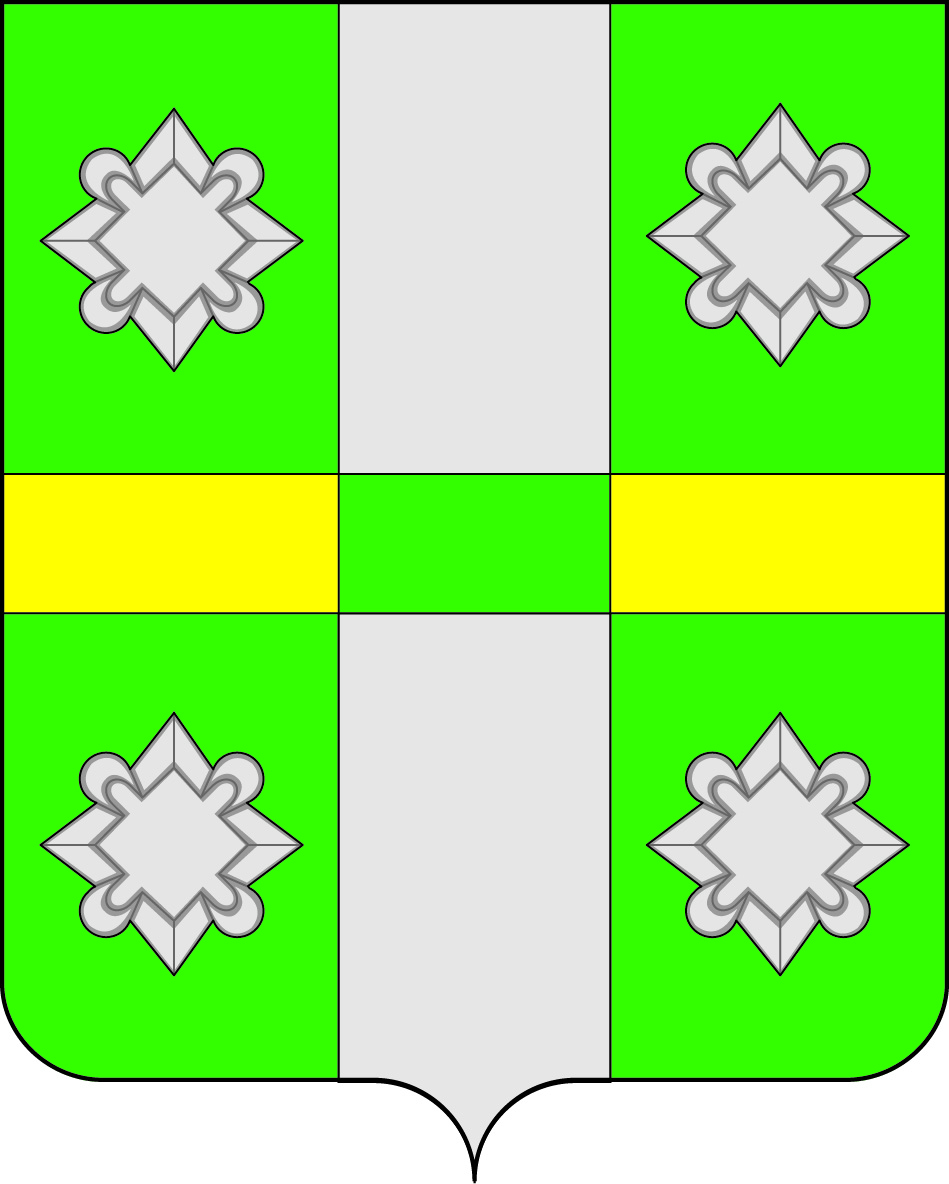 Иркутская  областьУсольское районное муниципальное образованиеА Д М И Н И С Т Р А Ц И ЯГородского поселенияТайтурского муниципального образованияПОСТАНОВЛЕНИЕОт 14.04.2016 г.				                                                              №  87 п. ТайтуркаО внесении  изменений в  Муниципальную программу «Обеспечение пожарной безопасности, защиты населения и территорий городского поселения Тайтурского муниципального образования Усольского района от чрезвычайных ситуаций и терроризма» на 2014-2018 г В связи с увеличением стоимости оказываемых услуг по обслуживанию пожарных гидрантов, руководствуясь Бюджетным кодексом РФ, Федеральным Законом № 131-ФЗ от 06.10.2003г. «Об общих принципах организации местного самоуправления в Российской Федерации», Порядком разработки, утверждения и реализации муниципальных программ городского поселения Тайтурского муниципального образования, на основании ст.ст. 23, 46 Устава городского поселения Тайтурского муниципального образования, администрация городского поселения Тайтурского муниципального образования П О С Т А Н О В Л Я Е Т:Внести изменения в  Муниципальную программу «Обеспечение пожарной безопасности, защиты населения и территорий  городского поселения Тайтурского муниципального образования Усольского района от чрезвычайных ситуаций и терроризма» на 2014-2018 г.   Приложение №1 в таблице №3 мероприятие № 6  читать в новой редакции:Таблица №3Ресурсное обеспечение реализации муниципальной программы за счет средств бюджетагородского поселения  муниципального образованияОбеспечение пожарной безопасности и защита населения и территорий Тайтурского муниципального образования Усольского района от чрезвычайных ситуаций и терроризма на 2014 – 2018 год2. Ведущему специалисту по бюджетно-финансовой политике администрации городского поселения Тайтурского муниципального образования (М.П.Малышевой) внести изменения в бюджет городского поселения Тайтурского муниципального образования  для реализации программы «Обеспечение пожарной безопасности, защиты населения и территорий городского поселения Тайтурского муниципального образования Усольского района от чрезвычайных ситуаций и терроризма» на 2014-2018г.3. Ответственность за исполнение данного Постановления возложить на специалиста ГОЧС М.В.Васильеву.4. Ведущему специалисту по кадровым вопросам и делопроизводству (Перетолчиной О.С.) опубликовать настоящее постановление в средствах массовой информации.5. Контроль за исполнением данного постановления оставляю за собой.Глава городского поселенияТайтурского муниципального образования       			                   Е.А.АртёмовНаименование программы, подпрограммы, ведомственной целевой программы, основного мероприятияОтветственный исполнитель, соисполнители, участники, исполнители мероприятийРасходы 
(тыс. руб.), годыРасходы 
(тыс. руб.), годыРасходы 
(тыс. руб.), годыРасходы 
(тыс. руб.), годыРасходы 
(тыс. руб.), годыРасходы 
(тыс. руб.), годыНаименование программы, подпрограммы, ведомственной целевой программы, основного мероприятияОтветственный исполнитель, соисполнители, участники, исполнители мероприятий2014 год2015 год2015 год2016 год2017 год2018 годгод 
завершения действия программы2018 годвсего123445578Программа «Обеспечение пожарной безопасности и защиты населения и территорий Тайтурского МО Усольского района от чрезвычайных ситуаций и терроризма» на 2014 – 2016 год»всего, в том числе:52900,0тыс.руб116388,00 тыс.руб116388,00 тыс.руб61.800,0 тыс. руб51.200,0 тыс.руб56200,00 тыс. руб56 200,00 тыс.руб.338,488тыс. руб.Программа «Обеспечение пожарной безопасности и защиты населения и территорий Тайтурского МО Усольского района от чрезвычайных ситуаций и терроризма» на 2014 – 2016 год»ответственный исполнитель программыАдминистрацияТайтурского МО52900,0тыс.руб116 388,0Тыс.руб116 388,0Тыс.руб61.800,0 тыс.руб51.200,0 тыс.руб56200,00 тыс. руб56 200,00 тыс.руб.338,488тыс. руб.Программа «Обеспечение пожарной безопасности и защиты населения и территорий Тайтурского МО Усольского района от чрезвычайных ситуаций и терроризма» на 2014 – 2016 год»соисполнитель 1------Программа «Обеспечение пожарной безопасности и защиты населения и территорий Тайтурского МО Усольского района от чрезвычайных ситуаций и терроризма» на 2014 – 2016 год»-------Программа «Обеспечение пожарной безопасности и защиты населения и территорий Тайтурского МО Усольского района от чрезвычайных ситуаций и терроризма» на 2014 – 2016 год»участник 1------Программа «Обеспечение пожарной безопасности и защиты населения и территорий Тайтурского МО Усольского района от чрезвычайных ситуаций и терроризма» на 2014 – 2016 год»-------Мероприятие 1Приобретение (изготовление) аншлагов, баннеров и плакатов по противопожарной тематике и тематике в области ЧСисполнитель мероприятияАдминистрация Тайтурского МО7000,00тыс.руб.7000,00тыс.руб.0,007000,00тыс.руб.0,005000,00 тыс.руб.6 500,00 тыс.руб.5000,00 тыс.руб.30.500,00 тыс.руб.30 500,00тыс.руб.Мероприятие 2Приобретение противопожарного инвентаряисполнитель мероприятияАдминистрация Тайтурского МО10 000,0010 000,0010 000,0007 000,007 000,0034 000,0034 000,00Мероприятие 3Приобретение огнетушителейисполнитель мероприятияАдминистрация Тайтурского МО2 000,00000002 000,002 000,00Мероприятие 4Изготовление памяток, листовокисполнитель мероприятияАдминистрация Тайтурского МО1 500,001 500,001 500,004000,001 500,001500,0010 000,0010 000,00Мероприятие 5Обучение населения мерам пожарной безопасностиисполнитель мероприятияАдминистрация Тайтурского  МО00000000Мероприятие 6Содержание противопожарного водоснабженияисполнитель мероприятияАдминистрация Тайтурского МО32400,0027 200,0027 200,0032 800,0027 200,0027 200,00114000,00 146800,00Мероприятие  7Разработка проекта плана целевых мероприятий по пожарной безопасности, снижению рисков и смягчению последствий чрезвычайных ситуаций на территории Тайтурского МО на 2014–2018 годы, в том числе опашка населенных пунктов.исполнитель мероприятияАдминистрация Тайтурского МО00020000,009000,0015500,0044500,0044500,00Мероприятие 8Составление и согласование перечня мероприятий, направленных на повышение защищенности учреждений от пожаровисполнитель мероприятияАдминистрация Тайтурского  МО015 200,0015 200,000015 200,00Мероприятие 9Обучение работников администрации в области защиты населения от ЧСисполнитель мероприятияАдминистрация Тайтурского МО049,50049,5000049,500Мероприятие 10Составление и согласование перечня работ и мероприятий, необходимых для подготовки зданий образовательных учреждений к приему и размещению населения, пострадавшего в чрезвычайных ситуацияхисполнитель мероприятияАдминистрация Тайтурского МО000000Мероприятие 11Уточнение планов действий (взаимодействий) на случай возникновения крупномасштабных ЧСисполнитель мероприятияАдминистрация Тайтурского МО000000Мероприятие 12Подготовка материалов в ежегодный доклад о состоянии защиты населения и территории городского поселения Тайтурского МО от чрезвычайных ситуаций природного и техногенного характера, терроризмаисполнитель мероприятияАдминистрация Тайтурского МО000000